CSUF College of Humanities & Social Sciences Inter-Club Council Meeting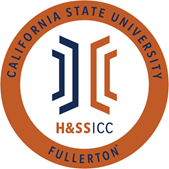 March 25th, 2022 11:00 A.M. ZoomMeeting called by: Jazmin Flores, Chair at 11:00amType of meeting: Regular Attendees: Council Representatives, Executive Officers, General Public Agenda Topics:Call to Order / Roll CallActive MindsAbled AdvocatorsAPSASSAAAEECJSAGeography ClubGrupo de TeatroHSALSALSSALSPAPAGSOCAPDSAPsi ChiPhi Alpha Theta (Absent)SIREAKDTESOL (Absent)TACUNAApproval of MinutesAAEE moves to approve the minutes LSSA seconds to approve the minutesApproval of AgendaVice Chair motions to amend the agenda to add Active Minds to line item b of New Business to request funds from 8074AAEE moves to approve the amendment of the agendaLSA seconds to approve the amendment of the agendaLSPA motions to amend the agenda for line item a of New Business to read “LSPA” not “LSSA”LSPA moves to approve the amendment of the agendaAAEE seconds to approve the amendment of the agendaPublic SpeakersThis is a time where members of the public may address the humanities and social sciences council on any item appearing on this agenda or matters impacting students. Budget8074 -  Contracts, Fees and Rentals: $19,317.948077 – Travel: $12,234.50ReportsChair – Jazmin Flores Tasks and responsibilities of roles as nominations for ICC Board are approachingFacilitate weekly Eboard and Council meetingsMonthly meetings with Dean FontaineSemester meetings with ASI concerning financial distribution of fundsReview and send out weekly emails to Council membersIndividual meetings with Council members if questions ariseContacts and reservations for HSS Week eventsStipend: $100 per semesterVice Chair – Julieta Zavala Review allocation requests and send emails if changes need to be madeMeet with AndreaRecord finances and budget Stipend: $900 per semesterDirector of Administration – Leah YaginReview allocation requestsTake minutes during both Eboard and Council meetingsRecord attendance per semesterReview re-registration packetsStipend: $500 per semesterDirector of Public Relations – Allison StacyCheck and post on social mediaKeep Council engaged and updated on discordCreate flyersSocial Justice Facilitator – Nico GonzalesCreate presentations for social justice eventsHost an event during HSS Week Advisor – Dr.Tatiana Pedroz, Assistant DeanNominations will begin on April 8thASI Liaisons – David Velasquez and Marcus ArnlineNo reportsHSS Week Committees April 4th-8thHSS Week ThemeReimagining Our Future and Shaping Our Mental HealthOld Business New BusinessAAEE moves to open line item aLSSA seconds to open line item aAction LSPA is requesting $300 in funds from line item 8074. LSSA will be using the funds as an honorarium for a guest speaker at their virtual event called “Culturally Sensitive Therapy”. The event will be on April 5 from 3-4:30pm. Presentation | Questions | Discussion | Vote: Majority Vote Yes! LSPA moves to open line item bAAEE seconds to open line item bAction Active Minds is requesting $135.12 in funds from line item 8074. Active Minds will be using the funds to purchase bundt cakes and stress balls for their “Intersectionality in Mental Health” event on April 8th from 11:30am to 12:30 pm in Quad. Presentation | Questions | Discussion | Vote: Majority Vote Yes!Next Week’s AgendaHSA for line item 8074LSPA for line item 8074AnnouncementsAAEE zoom mental health week flyer in discordJaz is creating a visual calendar for org events for hss week David and Marcus  put all flyers in HSS Events Channel on Discord to be publicized AdjournmentAt 11:36pm